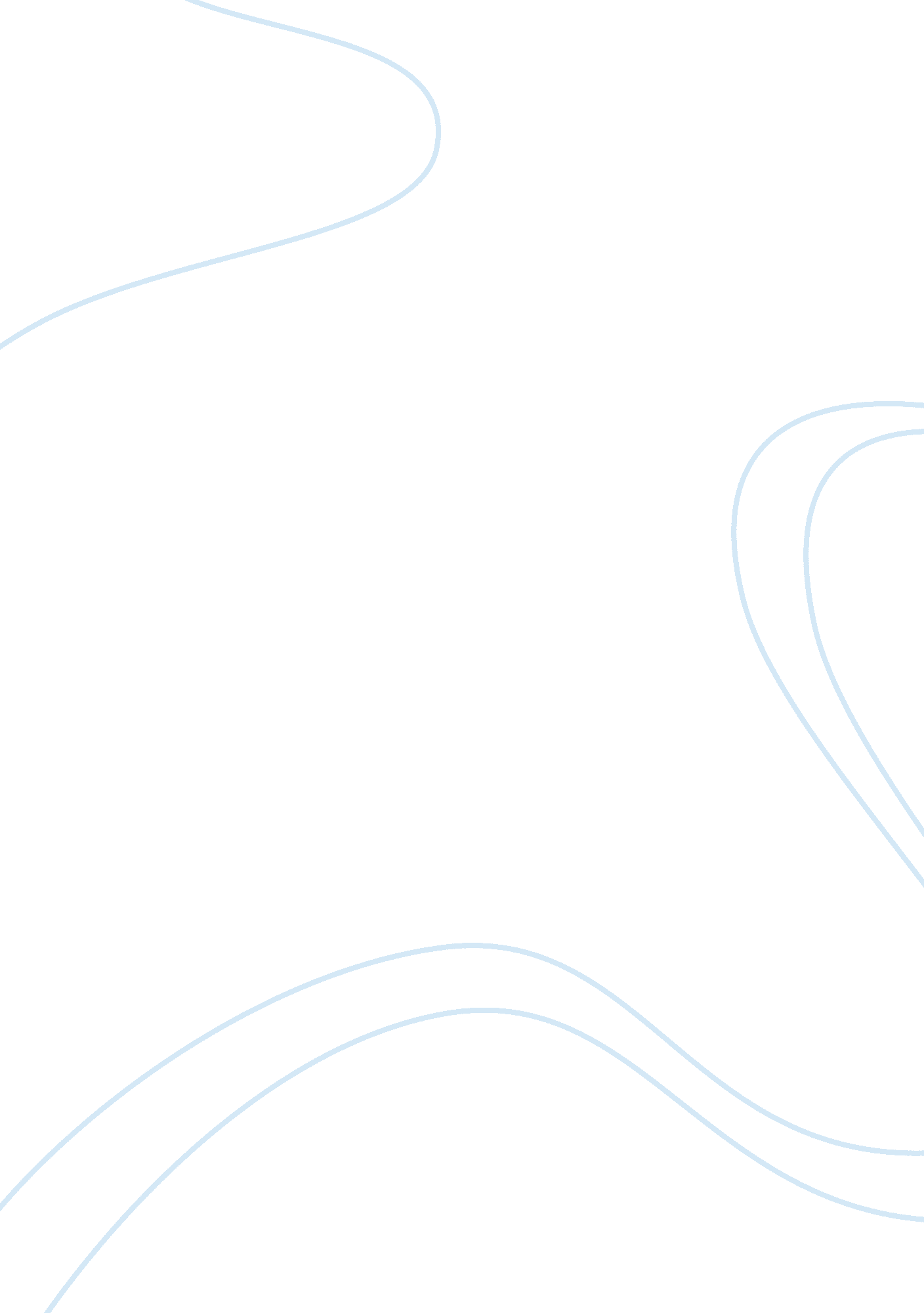 Short answerArt & Culture, Artists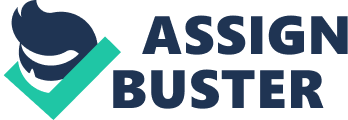 August: Osage County August: Osage County Question one At first I was not hugely impressed by the play. Maybe it was due to the fact the play is set inside one house and no action takes place elsewhere and the first act was dragged out. However, after I read the entire play I was very impressed by the author in the manner in which he brings out various themes. By the time the play ends, I am deeply affectionate for this family the trials they go through really resonate and reverberated with me. It is a fact that the play was a huge success and it is in line with top plays in the last decade. It was made into a movie in order for wider audience to view it since not many people read or watch plays. 
Question Two 
Eliot is referenced due to the satire and sarcasm that is brought out by the play through him. Bill Fordham is the character that resembles Eliot 
Question Three 
I do not agree with the bloggers remark. The Native American girl brings out her role in the theme. Here presence made me reflect on the importance of humility as she brought out in the play. 
Question Four 
The character I identified with in the play was Bill Fordham. This is because almost every drama in the family was revolved around him. I believe that the Native American girl is the person who keeps the most secrets of the family. 
Macrocosm is the representation of a larger or complex structure through a small or simple structure (Abrams 1993). One example how the American tragedy is brought out is the fact that everyone in the family drinks heavily. Macrocosm is present in the play as it shows how simple events combine to affect the environment /community/family in general. 
Reference 
Abrams, M (1993).  A Glossary of Literary Terms. 6th edition. Fort Worth: Harcourt 
Brace College. Print. 